РЕСПУБЛИКА ДАГЕСТАН_______ . _______МУНИЦИПАЛЬНОЕ БЮДЖЕТНОЕ УЧРЕЖДЕНИЕ "ЦЕНТРАЛИЗОВАННАЯ БИБЛИОТЕЧНАЯ СИСТЕМА ГОРОДСКОГО ОКРУГА "ГОРОД КАСПИЙСК" ИМ. Ф.АЛИЕВОЙ"368305,   г. Каспийск,   ул. Советская 4а, тел. 5-25-16№ _____                                                                                          "____"___________ 2023 г.ПРИКАЗ«Об утверждении Положения о порядке оказания платных услуг в МБУ «ЦБС ГО «город Каспийск» им. Ф. Алиевой»ПРИКАЗЫВАЮ: Утвердить Положение о порядке оказания платных услуг в МБУ «ЦБС ГО «город Каспийск» им. Ф. Алиевой».Утвердить образец договора об оказании платных услуг в МБУ «ЦБС ГО «город Каспийск» им. Ф. Алиевой».Контроль за исполнением настоящего приказа оставляю за собой.  Директор МБУ "ЦБС ГО"город Каспийск" им.Ф.Алиевой"                                         Темирова М.Г.                                                                   Утверждаю                                                                                     Директор МБУ "ЦБС ГО                                                                     "город Каспийск" им.Ф.Алиевой"                                                                                          «____» _____________ __________ Темирова М.Г. Положение о порядке оказания платных услуг1. Общие положения l.1. Муниципальное бюджетное учреждение «Централизованная библиотечная система городского округа «город Каспийск» им.Ф.Алиевой»  (далее Учреждение) предоставляет физическим и юридическим лицам комплекс платных услуг с целью:наиболее полного удовлетворения потребностей населения в области культуры;совместной творческой деятельности; внедрения новых видов услуг и современных форм обслуживания населения;совершенствования работы учреждений, мероприятий по улучшению качества работы; получения дополнительных финансовых источников для развития уставной деятельности библиотеки, укрепления материально-технической базы, материального стимулирования и оплаты труда работников учреждения.1.2. Оказание платных услуг осуществляется в соответствии с действующим законодательством и локальными актами учреждения культуры: Гражданским кодексом Российской Федерации (часть вторая) от 26.01.1996 14-ФЗ;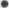 Федеральным законом «О некоммерческих организациях» от 12.01.1996 № 7-ФЗ; Законом РФ «О защите прав потребителей» от 07.02.1992 №2300-1;«Основами законодательства Российской Федерации о культуре» от 09.10.1992  № 3612-1;«Об информации, информационных технологиях и защите информации;Федеральным законом «0б архивном деле в Российской Федерации» от 22.10.2004 №125-Ф3;Федеральным законом «0б объектах культурного наследия (памятниках истории и культуры) народов Российской Федерации» от 25.06.2002  №7З-ФЗ;Федеральным законом «О библиотечном деле» от 29.12.1994 №78-ФЗ; Уставом Учреждения;Положением об оказании платных услуг.1.3. Перечень платных услуг составлен с учетом основной уставной деятельности Учреждения, финансируемой из бюджета, и потребительского спроса.1.4. Платные услуги оказываются Учреждением без снижения объема и качества основных бесплатных функциональных услуг, предусмотренных Уставом Муниципального бюджетного учреждения  "Централизованная библиотечная система  городского округа  "город Каспийск" им.Ф.Алиевой". 1.5. Перечень платных услуг фиксируются в Прейскуранте на дополнительные платные услуги, предоставляемые  Централизованной библиотечной системой  городского округа  "город Каспийск" им.Ф.Алиевой (Приложение №1).                                                                                                                                                                                  1.5. Учреждение самостоятельно устанавливает цены на предоставляемые пользователям платные услуги, с учетом себестоимости услуги и планируемой прибыли, потребительского спроса, приоритетности в обслуживании, срочности выполнения заказа, полноты, точности поиска, степени сложности исполнения заказа, а также уровня цен на аналогичные услуги в других Учреждениях. Прейскурант на дополнительные платные услуги систематически корректируются.1.6. Полученные доходы от платных услуг, сопутствующих основной деятельности, являются доходами бюджета, учитываются на лицевом счете Учреждения и распределяются в соответствии со сметой доходов и расходов Учреждения от предпринимательской деятельности.1.7. Средства от предоставленных  платных услуг поступают па текущий счет по учету средств, полученных от предпринимательской и иной приносящей доход деятельности  для зачисления и расходования средств.1.8. Приоритетными направлениями расходования средств, полученных от платных  услуг и работ,  являются: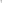 дополнительная оплата труда работников,  оказывающих платные услуги посетителям и организациям или содействующих  их оказанию:укрепление и развитие материально-технической  базы Учреждения:выплаты социального характера.Использование средств,  выделенных на дополнительную оплату труда работников ведётся  согласно Положению о материальном стимулировании работников Учреждения.2. Организация работы по предоставлению платных услуг Учреждения.2.1. Денежные расчёты с населением при осуществлении Учреждением платного обслуживания производятся на основании контрольно-кассовых машин, документов строгой отчётности установленного образца – квитанций, билетов, платежных поручений, а также с помощью банковской системы приема платежных карт для оплаты товаров и услуг.                                            2.2. Оплата за оказываемые услуги  осуществляется потребителем для физических и юридических лиц  за безналичный расчёт. На отдельные виды услуг может устанавливаться предоплата.                                                                                            2.3. Исполнитель обеспечивает выполнение  объемов, сроков, качества услуг, а также своевременное предоставление документов по оказываемым услугам в бухгалтерию.  2.4. При оформлении заявки на оказание услуг, Заказчик получает Акт о предоставленных услугах, в котором указывается перечень предоставленных услуг,  их стоимость, сроки исполнения. Акт предъявляется в бухгалтерию Учреждения для произведения полного расчета. Акт оформляется в 2-х экземплярах, один из которых остается в бухгалтерии Учреждения для отчёта при сдаче денежных средств, второй с отметкой об оплате, передается Заказчику.2.5. Бухгалтерия систематически представляет отчет о доходах и  расходах денежных средств, полученных от оказания платных  услуг Директору Учреждения.2.6. Весь комплекс организационно-распорядительной  документации обязателен для исполнения работниками Учреждения, а также пользователями услуг.2.7.  Весь комплекс  организационно-распорядительной  документации должен быть доступен пользователям Учреждения – сайты, реклама и пр.2.8. Изменения и дополнения к настоящему Положению оформляются приказами Директора.3. Условия льготного обслуживания при предоставлении услуг платных услуг  Учреждения.3.1. В рамках оказания платных услуг, касающихся посещения и экскурсионного обслуживания, Учреждение предоставляет льготы для отдельных  категорий граждан, установленные законодательством, настоящим  Положением.3.2.В целях защиты прав и интересов социально незащищенных категорий граждан Учреждение оказывает бесплатное экскурсионное и лекционное обслуживание.3.4.Число бесплатных экскурсий, мероприятий на год для социально незащищенных категорий посетителей устанавливается в неограниченном количестве.4.Контроль за исполнением норм положения о платных услугах.4.1.Ответственность за соблюдением настоящего положения, прейскуранта, порядка работы по представлению и первичному учету услуг возлагается на директора Учреждения, заведующих структурными подразделениями Учреждения.4.2.Координацию деятельности Учреждения по организации предоставления платных услуг и выполнению работ по профилю деятельности осуществляют заведующие структурных подразделений.